           В соответствии с постановлением   Правительства Самарской области от   21.12.2017 № 867 «О внесении изменений в отдельные постановления Правительства Самарской области от 19.02.2013 № 44 «О мерах, направленных на реализацию переданных органам местного самоуправления на территории Самарской области отдельных государственных полномочий по поддержке сельскохозяйственного производства»  и   в целях приведения в соответствие    с    действующим     законодательством   муниципальных  правовых актов Администрации муниципального района Алексеевский Самарской области,  Администрация муниципального района Алексеевский ПОСТАНОВЛЯЕТ:1.Внести в постановление Администрации муниципального района Алексеевский  Самарской области от  28.03.2013 №88 «Об  утверждении Порядка предоставления в 2017–2019 годах субсидий сельскохозяйственным товаропроизводителям, организациям потребительской кооперации и организациям агропромышленного комплекса, осуществляющим свою деятельность на территории Самарской области, в целях возмещения части процентной ставки по краткосрочным кредитам (займам)» (в ред. от 28.04.2017г. № 142)  (далее - Порядок) следующие изменения:           1.1. в наименовании и пункте 1 постановления слова  «в 2017 - 2019 годах»  заменить словами «в 2017году»;	 1.2. в наименовании Порядка слова  «в 2017 - 2019 годах»  заменить словами «в 2017 году»;           1.3. в приложениях 1 - 6 к Порядку слова «в 2017 - 2019 годах»  заменить словами «в 2017году».2. Опубликовать настоящее постановление в средствах массовой информации и разместить его на официальном сайте Администрации муниципального района Алексеевский в информационно – телекоммуникационной сети «Интернет», раздел «Официальное опубликование».          3. Настоящее постановление вступает в силу со дня его официального опубликования и распространяет свое действие на правоотношения, возникшие до 01.01.2018г.Глава муниципальногорайона Алексеевский                                                                    Г.А.ЗацепинаКокоша (84671)2-12-85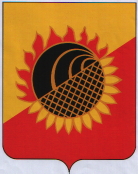 Администрация муниципального района АлексеевскийСамарской  областиПОСТАНОВЛЕНИЕ17.04.2018г. №  126       О внесении изменений в постановление Администрации муниципального района Алексеевский Самарской области от  28.03.2013 №88 «Об  утверждении Порядка предоставления в 2017–2019 годах субсидий сельскохозяйственным  товаропроизводителям, организациям потребительской кооперации и организациям агропромышленного комплекса,  осуществляющим свою деятельность на территории Самарской области, в целях возмещения части процентной ставки  по  краткосрочным кредитам (займам) (в ред. от 28.04.2017г. № 142)